附件一本計畫相關資訊之網址QRcode小五小六實際課堂教學教材與剖析電子檔附件二8/23~25彰化縣豐崙國小的教師研習影片簡述對照表生根資料庫登錄基本資料教材申請填寫豐崙教師研習影片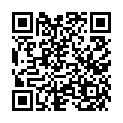 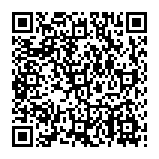 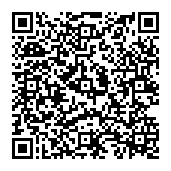 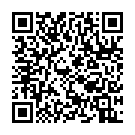 小五教材（教師說明版）小六教材（教師說明版）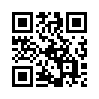 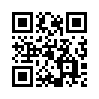 影片名稱Q Rcode單元名稱數學核心概念發展數學新世界--CA談數學--20170823 彰化縣豐崙國小教專研習 part1 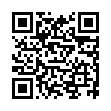 小五教材數，比例尺整數加法乘法數字的作用是倍，拿物件給數字作用才看得到倍的作用。自然數(看到什麼就是什麼，不用計算)，透過計算需求才出現分數、小數、0、負數(抵銷正數)。縮圖比例尺可以跟著圖形一起縮放，1:500只適用於1張圖。整數加法要注意位址的對位，從直覺出發慢慢發展出好的紀錄格式。正負數：加A=減負A(把褲管拉上來=將腳伸出去)數學新世界--CA談數學--20170823 彰化縣豐崙國小教專研習 part2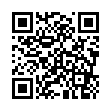 小五教材整數的除法質數，合數轉轉相除法心理的圖像：從不變當中的變(動態)吸引學生看到。對位，兩數相除為了好算會先縮放，相除的倍數不變，但是餘數必須做縮放後的還原才是真正的餘數，這很容易就可以透過橡皮筋看到。商數要寫在哪裡：商數寫的位址的位值都是有意義的，被除數和除數數字的等級決定商數擺放的位置，過程中，一步一步帶著學生看到，商數的位置的不同的影響有何差異而可以做出比較好的選擇。地震7.2級和8.5級相差1.3級=相差幾10倍(而不是10幾倍而已)。因數倍數可以因應分數加減的需求被談出來，也可以透過是否可以透過幾階段的複製貼上獲得(分解動作)談出質數與合數。3的倍數的檢查：直接除就好。說明的方式：3257=(3257-3-2-5-7)+(3+2+5+7)=3的倍數+剩下的總和。輾轉轉相除法原理相同。數學新世界--CA談數學--20170823 彰化縣豐崙國小教專研習 part3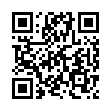 小五教材因數倍數，短除法從最簡單的公倍數(48*36)慢慢化簡成最小公倍數，化簡過程中必須不斷地回頭檢查倍數是否還在，過程中自然可以談出公因數和最大公因數，而3個數短除法其中3數的化簡可以做，為何2數的化簡也可以，是因為回頭檢查倍數還在，過程中一定不斷的重複往返說明讓學生看到並知道。數學新世界--CA談數學--20170823 彰化縣豐崙國小教專研習 part4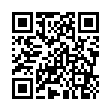 小五教材分數的四則運算從情境到列式，再教學生怎麼讀(念)就怎麼算，先乘除後加減口訣會誤導學生。分數：先分再數，2/5=2*1/5(5分之2，2除以5)，分數加減：細分成一樣大塊(再看一次短除法)，才能從分開算變成一起算。數學新世界--CA談數學--20170823 彰化縣豐崙國小教專研習 part5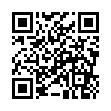 小五教材分數的四則運算分數加減分數除法餘角補角蛋糕剩下3大塊+1小塊才是生活語言，剩下全部的幾分之幾不自然，因此發展過程要從生活直覺一步一步轉化到數學語言。這塊是1/2，這是錯誤的說法，正確說法是，這是某物件的1/2，被作用的物件要講出來，不能只是講數字，數字本身只是倍的作用。帶分數的運算類比於有各種鈔票和硬幣想買1個98元的東西，有各式各樣的想法，發展計算的想法才是重點，重點不在算出答案。分數的除法(a/b=a是b的幾倍)可以透過橡皮筋讓學生看到放大縮小倍數不變，2/3除以3/5=(3/2*5/3)除以1，除以一個數=乘以該數的倒數，因為乘以倒數可以把除數變成1，這時候被除數的長度就是倍數，因此，除以比1小的數是放大，除以比1大的數是縮小。餘角(沒正時)=缺多少才能擺正(若擺過頭就需要負角度)，補角(沒平時)=缺多少才能擺平。數學新世界--CA談數學--20170824 彰化縣豐崙國小教專研習 part1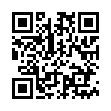 小五教材時間的換算與運算善用表格呈現時間。要教到什麼才算有教到時間？10:40~1:18經過多少時間？我們最直覺會怎麼算？先算整再補餘，畫數線，轉時鐘，計算的想法在哪裡？怎麼算才會好算？算式不斷轉換得到結果。預計11:50到，車程2小時，要幾點出發？植樹問題(間格數)(4人3間隔)(5手指4間隔)。製作不同尺寸的六角水龍頭，製作半徑為1的圓進行縮放即可，比值，單價的想法最好算。數學新世界--CA談數學--20170824 彰化縣豐崙國小教專研習 part2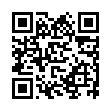 小五教材平面圖形，圓面積三角形內角和圓面積：半徑2倍大，圓就2倍大？從錯誤到正確。形：從變形到形的不變看到形狀是由距離來決定，學生的直覺是角度，橡皮筋拉三角形，壓飲料罐，拉四邊形扣條，捏鼻子，兩個扣條夾角的變看角度如何可以透過距離固定住，搬開的方式(手抓住的地方)可以一樣長，也可以不一樣長，看到三角形形狀的不變，因為距離控制住角度，感受角度和距離之間的連動。三角形內角和：從最直覺的矩形分割成2個全等直角三角形看到直角三角形內角和180，再發展到一般的三角形。數學新世界--CA談數學--20170824 彰化縣豐崙國小教專研習 part3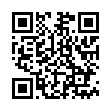 小五教材平面圖形，平行平行四邊形和三角形面積怎麼教出平行的感覺？拉一條繩子從不一樣高(和桌面比，桌子擺正再擺歪)，讓學生調成一樣高(利用懸吊)，繩子比較高上的球會滾下去比較低的地方，壓低或拉高繩子中間，讓學生感受每個地方都要一樣高(寬)。平行(椅子擺正再擺歪)的寬要怎麼量？從錯誤的量法調整到正確的量法，談出垂直的必要。一疊書擺成矩形再傾斜成平行四邊形面積的不變，高的高度由書有幾本決定，把矩形(平行四邊形)對切談三角形面積和高怎麼找，先講好桌面擺在在哪裡，高就垂直畫上去，發現不好找，再反過來從最高點畫垂直下來。數學新世界--CA談數學--20170824 彰化縣豐崙國小教專研習 part4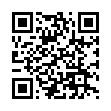 小五教材平面幾何面積，體積展開圖，表面積數的等級動態談幾何，點拉出線段，線段掃出面積，面積長出體積(3D列印，矽晶)。展開圖不是表面積，剪開的方式決定展開圖的模樣，體積的樣貌各式各樣，但怎麼排才會好算？立體圖形從哪裡剪開，剪開後就從哪裡黏回去。國小：數字的長短看到大小，位址對位知道位值。國中：科學記號。高中：完全等級化。利用升降級談小數乘法學習好的紀錄方式。(定位版的重要性)數學新世界--CA談數學--20170824 彰化縣豐崙國小教專研習 part5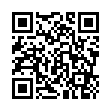 小五教材小數的運算刻度尺，比率正負數加減分數換成小數的意義，3/4不夠分(一次拿4可以拿幾次)，10分變小塊之後再去分，有剩，再繼續10分之後再去分。分的過程的紀錄與簡化要慢。刻度尺上的刻度數字的意義是從0到刻度的長度，兩個刻度之間的長度只要拉到0的位置對好就是答案。什麼時候會用到比率？想變的時候。檸檬汁的酸度，運動時間占休閒時間的比率，教育經費預算比率。什麼是數學素養？知道什麼時候要用到我們所學到的數學知識就是數學素養。正負數的加減：兩個相對的物件，A物件增加=A物件的相反減少，A物件的減少=A物件的相反增加。減A=加負A，加A=減負A。數學新世界--CA談數學--20170825 彰化縣豐崙國小教專研習 part1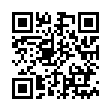 小五教材體積小六教材數，分數1/7+1/7=2/14對在哪裡?錯在哪裡?把錯講清楚了，對就清楚了。疑問句才能產生對話，對話表達在表情，口語，筆記，眉心的寬度。這邊看過去(乘法)，再從另外一邊看回來(除法)數學新世界--CA談數學--20170825 彰化縣豐崙國小教專研習 part2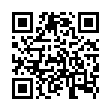 小六教材小數的乘除法比，比率比值乘法除法過程中數字擺放位置選擇的比較，若先縮放再做除法，餘數要做放縮還原，什麼時候會用到比?怎麼比?怎麼列比?加減法的比，乘除法的比，想要比什麼就得先將可以比出這個的項目全部列出來，想變的時候才需要比(口味不變想變大小杯，想改變口味)，比值(a/b就是把b當作1來看a有多大)數學新世界--CA談數學--20170825 彰化縣豐崙國小教專研習 part3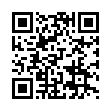 小六教材圓圓周率與圓面積正弦，餘弦，分數圓的大小(直徑)，直徑為1的圓周長=圓周率，分數(單價，把分母當作1來看就知道分母有多大)，圓面積(倒插放：蛋糕吃剩的怎麼放最節省空間)數學新世界--CA談數學--20170825 彰化縣豐崙國小教專研習 part4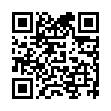 研習教師心得分享比刻度尺上15到17的長度，數線上15到17的長度，向量上15到17的長度，想法都一樣，把這個長度整個移到0的位置(將15對到0)(找兩個人來拉繩子作移動)，直接讀取刻度就是答案，這個動作就是把15扣掉(歸零)，相當於是從15到17的變化，變化=終點-起點=現在-之前數學新世界--CA談數學--20170825 彰化縣豐崙國小教專研習 part5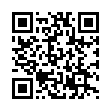 研習教師心得分享正比反比比，想變的時候才需要談比，在什麼規格不變的情況下談變，矩形面積不變卻想改變形狀時會讓長和寬成反比，口味不變想改變大小杯時會讓材料項目成正比。比的格式寫法上下對仗就可以直接讓學生看到正比或反比，不需要公式，而內項乘積=外項乘積的口訣，會讓學生在日後的學習產生迷失。比的數字不是真的，給定其中一個真的數就能算出其它項目的真的值。